Beste ouders,De vakantie zit erop. Terug tijd om er tegenaan te gaan. We werken een weekje rond gezelschapsspelletjes en smartgames. Hierbij komen heel wat vaardigheden aan bod zoals beurt afwachten, ruimtelijk inzicht, goed kijken, concentratie, tegen je verlies kunnen, tellen, fijne motoriek,…We spelen een gezelschapsspel vandaag!!!We zoeken de weg doorheen een doolhof aan de hand van smartgamesDe kleuters maken de torens van een kasteel zodat de ridder bij de prinses kanDe kleuters vullen vrachtwagens met de juiste blokken (smartgames)We leren met een kaarstpel om te gaan (cijfers, kleuren en vormen)We doen ganzenbord, memory, mikado, kwartet, bert bever, bingo, …… Indien dit thema aanslaat, kan het nog verlengd worden met een weekje extra.Gezellige groeten,     Juf Anja !!!! Wie zich vrij kan maken en graag zelf een gezelschapsspel wil aanbrengen in de klas met een klein groepje kleuters, mag me dit altijd laten weten!!!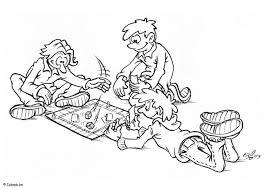 